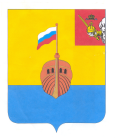 РЕВИЗИОННАЯ КОМИССИЯ ВЫТЕГОРСКОГО МУНИЦИПАЛЬНОГО РАЙОНА162900, Вологодская область, г. Вытегра, пр. Ленина, д.68тел. (81746) 2-22-03, факс (81746) ______,    e-mail: revkom@vytegra-adm.ruЗАКЛЮЧЕНИЕна проект решения Совета сельского поселения Девятинское  15.06.2023 г.                                                                                г. ВытеграЗаключение Ревизионной комиссии Вытегорского муниципального района на проект решения Совета сельского поселения Девятинское  «О внесении изменений в решение Совета сельского поселения Девятинское  от 23.12.2022 № 16» подготовлено в соответствии с требованиями Бюджетного кодекса Российской Федерации, Положения о Ревизионной комиссии Вытегорского муниципального района, на основании заключённого соглашения между Советом сельского поселения Девятинское и Представительным Собранием Вытегорского муниципального района на 2023 год.                    Проектом решения вносятся изменения в решение Совета сельского поселения Девятинское от 23.12.2022 года № 16 «О бюджете сельского поселения Девятинское на 2023 год и плановый период 2024 и 2025 годов».         Проектом решения предлагается внести изменения в доходную и расходную части бюджета поселения на 2023 год.         Изменения в показатели бюджета поселения на 2023 год приведены в таблице:      Общий плановый объем доходов бюджета в 2023 году увеличится на 3711,7 тыс. рублей (+18,3 %) и составит 24022,3 тыс. рублей. План поступлений налоговых и неналоговых доходов останется без изменений и составит 5401,7 тыс. рублей. Объем безвозмездных поступлений увеличится на 3711,7 тыс. рублей (+24,9 %) и составит 18620,6 тыс. рублей. Доля безвозмездных поступлений в общем объеме доходов поселения – 77,5 %, доля налоговых и неналоговых доходов – 22,5 %.         Размеры уточнений по каждому виду безвозмездных поступлений представлены в таблице:       Общий объем субсидий увеличится на 3015,4 тыс. рублей и составит 6225,7 тыс. рублей. Субсидии поступят на реализацию проекта «Народный бюджет».         Утверждаются иные межбюджетные трансферты в сумме 359,9 тыс. рублей, поступающие на осуществление переданных Администрацией района части полномочий по содержанию контейнерных площадок и мест накопления твердых коммунальных отходов на территории поселения.               Безвозмездные поступления от негосударственных организаций увеличатся на 401,5 тыс. рублей: безвозмездные поступления от негосударственных организаций поступили в сумме 507,6 тыс. рублей (финансовая помощь АО «Белый Ручей»), на сумму 106,1 тыс. рублей уточнены (уменьшены) доходы по проектам «Народный бюджет» не прошедшим конкурсный отбор.          Прочие безвозмездные поступления (поступления от денежных пожертвований на реализацию проекта «Народный бюджет») уточнены на 65,1 тыс. рублей (уменьшены) по проектам «Народный бюджет» не прошедшим конкурсный отбор.       Расходная часть бюджета увеличится на 3711,7 тыс. рублей, или 18,3 % и составит 24022,3 тыс. рублей. Увеличение расходной части бюджета предлагается произвести за счет поступающих безвозмездных поступлений.        Бюджет поселения бездефицитный.        Изменения, внесенные в расходную часть бюджета на 2023 год, в разрезе разделов, подразделов приведены в Приложении 1 к Заключению.       Дополнительно поступившие субсидии в сумме 3015,4 тыс. рублей будут направлены на реализацию проекта «Народный бюджет»: по подразделу 0503 «Благоустройство» - 1838,6 тыс. рублей, по подразделу 0804 «Другие вопросы в области культуры, кинематографии» - 1176,8 тыс. рублей.       Поступившие иные межбюджетные трансферты в сумме 359,9 тыс. рублей будут направлены на мероприятия по содержанию контейнерных площадок и мест накопления твердых коммунальных отходов на территории поселения. Расходы утверждаются по подразделу 0503 «Благоустройство».          Уточненные безвозмездные поступления от негосударственных организаций в сумме 401,5 тыс. рублей будут направлены: на подарки ветеранам к Дню Победы в сумме 86,2 тыс. рублей (расходы утверждены по подразделу 0113 «Другие общегосударственные вопросы»), на уборку мусора на территории поселения в сумме 421,4 тыс. рублей (расходы отражены по подразделу 0503 «Благоустройство»).        С целью перераспределения бюджетных ассигнований на другие разделы, подразделы уменьшены расходы:        - на обеспечение мероприятий по пожарной безопасности на 29,7 тыс. рублей (подраздел 0310 «Защита населения и территории от чрезвычайных ситуаций природного и техногенного характера, пожарная безопасность»),      - на софинансирование мероприятий по реализации проекта «Народный бюджет» на 213,0 тыс. рублей, в том числе: по подразделу 0503 «Благоустройство» - на 209,0 тыс. рублей, 0804 «Другие вопросы в области культуры, кинематографии» - на 4,0 тыс. рублей.          Увеличены расходы:       - на взнос в Ассоциацию «Совет муниципальных образований Вологодской области» - 1,1 тыс. рублей;       - на прочие мероприятия по благоустройству – 70,4 тыс. рублей.        В результате внесенных изменений утверждается общий объем межбюджетных трансфертов, получаемых бюджетом сельского поселения Девятинское из бюджета района на исполнение полномочий по решению вопросов местного значения в соответствии с заключенными соглашениями, на 2023 год в сумме 359,9 тыс. рублей. Соответствующие изменения внесены в решение от 23.12.2022 № 16 «О бюджете сельского поселения Девятинское на 2023 год и плановый период 2024 и 2025 годов» (дополнен пунктом 8.1).          Проектом решения внесены изменения в финансирование муниципальной программы «Благоустройство территории сельского поселения Девятинское на 2021-2025 годы» на 2023 год. Общий объем средств, направляемый на реализацию муниципальной программы, увеличится на 2481,3 тыс. рублей (+38,2 %) и составит в 2023 году 8982,1 тыс. рублей, или 37,4 % от общего объема расходов бюджета поселения на 2023 год.         Проектом решения внесены соответствующие изменения в приложения к решению от 23.12.2022 года № 16 «О бюджете сельского поселения Девятинское на 2023 год и плановый период 2024 и 2025 годов».  Выводы и предложения.         Представленный проект решения соответствует требованиям Бюджетного кодекса Российской Федерации, Федерального закона № 131-ФЗ от 06.10.2003 «Об общих принципах организации местного самоуправления в Российской Федерации», Положению о бюджетном процессе в сельском поселении Девятинское. Внесение изменений обоснованное.        Ревизионная комиссия ВМР рекомендует представленный проект к рассмотрению.  Аудитор Ревизионной комиссии                                                  О.Е. Нестерова Утверждено решением о бюджете от 23.12.22 № 16Предлагаемые проектом решения измененияИзменение % измененияДоходы, всего (тыс. рублей)20310,624022,3+3711,7+18,3%Налоговые и неналоговые доходы5401,75401,70,00,0%Безвозмездные поступления 14908,918620,6+3711,7+24,9%Расходы, всего (тыс. рублей)20310,624022,3+3711,7+18,3%Дефицит (-), профицит (+) бюджета0,00,00,0Наименование доходных источниковУтверждено решением о бюджете от 23.12.2022 № 16 (с изменениями)Предлагаемые изменение проектом решенияИзменениеБезвозмездные поступления14908,918620,63711,7Дотации бюджетам бюджетной системы Российской Федерации10056,910056,90,0Субсидии бюджетам бюджетной системы Российской Федерации3210,36225,73015,4Субвенции бюджетам бюджетной системы Российской Федерации334,5334,50,0Иные межбюджетные трансферты0,0359,9359,9Безвозмездные поступления от негосударственных организаций1026,71428,2401,5Прочие безвозмездные поступления280,5215,4-65,1